Tēma: Lai top!Datums: 21.04.2020.Vecumposms: 1.5-3 gadiVecumposms: 3-4 gadiVecumposms: 4-5 gadiVecumposms: 5-6 gadiVecumposms: 6-7 gadiBērna mācību darbībasKo bērns mācāsPieaugušo atbalsts Plēš dzeltenu papīru nelielos gabaliņos.Cāļa zīmējumu noklāj ar līmi un pielīmē saplēsta papīra gabaliņus.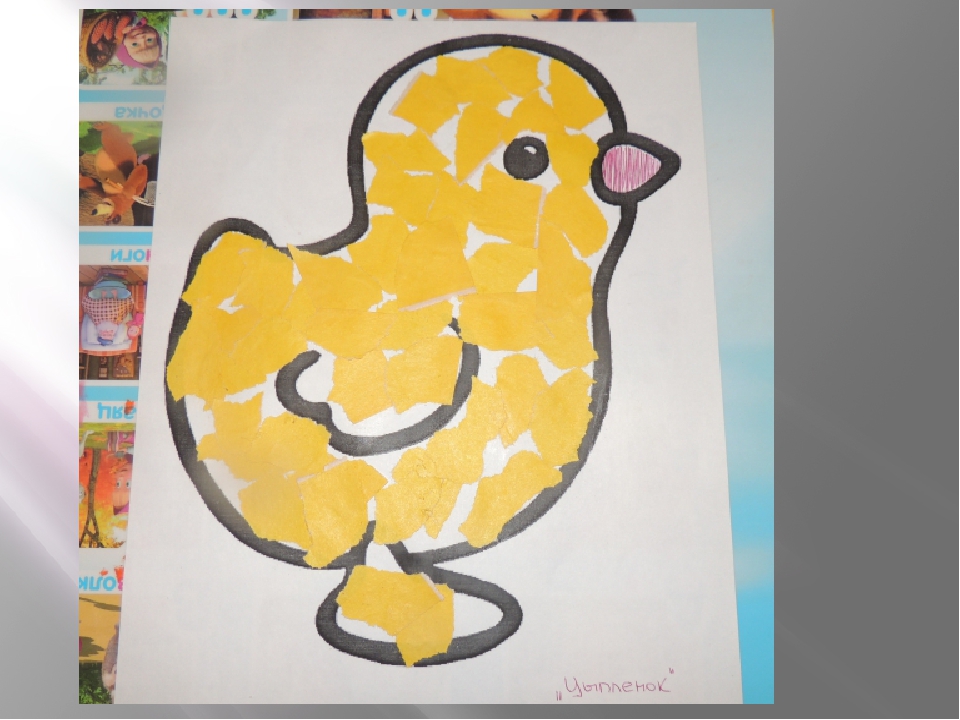 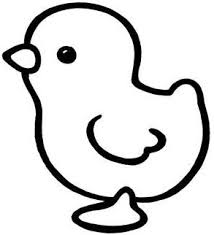 Mācās pareizi satvert otu. Mācās noklāt ar līmi nelielu laukumuVingrinās pielīmēt dzeltena papīra gabaliņus.Mācās atpazīt dzelteno krāsu un iegaumēt tās nosaukumu.Nodrošināt ar nepieciešamajiem materiāliem:A5 formāta zīmēšanas lapa ar cāļa siluetuDzeltens aplikācijas papīrsPVA līme OtiņaLupatiņaPārrunā kā darbiņš ir paveikts, ko un kā bērns darīja.Bērna mācību darbībasKo bērns mācāsPieaugušo atbalsts Kopā  ar vecākiem sagriež dziju mazos gabaliņos.Uzklāj ar otiņu PVA līmi uz zaķa trafareta. Pielīmē sagrieztu dziju pie zaķa trafareta.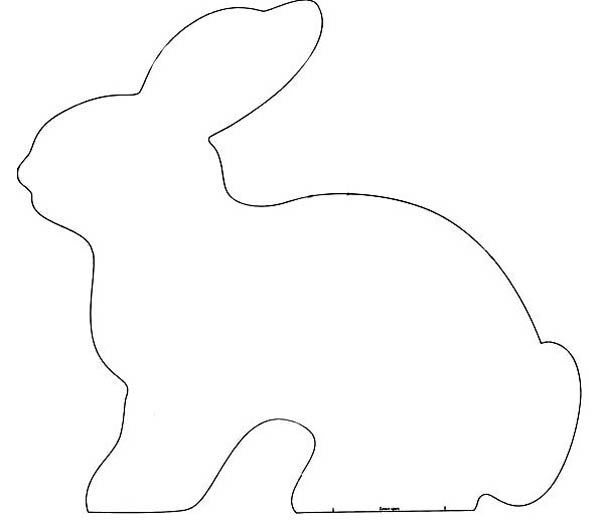 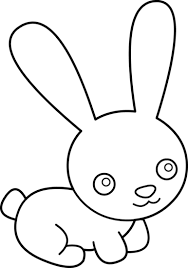 Pilnveido līmēšanas iemaņas.Pilnveido noklāt ar līmi nelielu laukumu.Mācās sagriezto dziju pielīmēt uz zaķa trafareta. Nodrošināt ar nepieciešamajiem materiāliem:A4 formāta zīmēšanas lapa ar zaķa siluetuPVA līmeSagriezta mazos gabaliņos dzijaOtiņaLupatiņaPārrunāt paveikto.Bērna mācību darbībasKo bērns mācāsPieaugušo atbalsts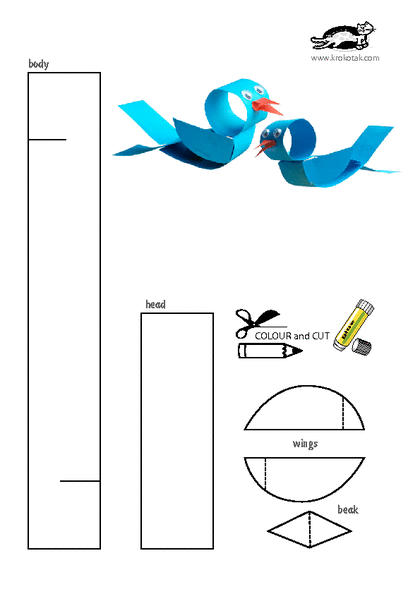 Apskata figūras, kas jāizgriež. Noskaidro, kuras līnijas jāgriež, kuras jāloka (tās griezt nedrīkst). Izgriež visas detaļas.Sāk locīšanu un līmēšanu. Sākotnēji savieno kopā ķermeni (garākais taisnstūris), pie ķermeņa pielīmē galvu (īsākais taisnstūris). Pie ķermeņa pielīmē spārnus - veicot locījumu, kur norādīts.Veic vērojumu, atrod mazāko daļu un to pielīmē pie ķermeņa ar taisno malu vērstu pret galvu.Pārloka knābi uz pusēm un pielīmē pie galvas. Iezīmē actiņas (var arī izgriezt un pielīmēt).*Darbu var veikt gan no aplikāciju papīra, gan balta A4 papīra, atsevišķās detaļas izkrāsojot. Griež pa taisnu vai liektu līniju.Izmanto materiālam atbilstošu līmi un atbilstošu tās daudzumu.Mācās locīt plānu papīru. Izprintēt vai pārzīmēt atsevišķās detaļas.Nodrošināt ar šķērēm, līmi.Palīdzēt, ja nepieciešams. Pārrunāt, kas izdevās, kas neizdevās un kādēļ. 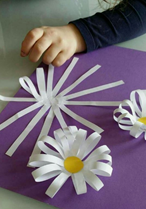 Izgriezt apmēram 1 - 2 cm biezas, taisnas papīra strēmeles. Līmēt papīra strēmeles vienu pie otras uz aplikāciju papīra lapas veidojot apli (saulīti). Vidu neatstājot tukšu. (aplikāciju papīra vietā var izmantot baltu A4 lapu, iepriekš to izkrāsojot) Kad “saulītes stari” salīmēti, otru strēmeles galu (to, kas nav pielīmēts) līmē klāt tam, kurš jau ir pielīmēts uz lapas.To atkārto līdz visas strēmelēm abas puses ir pielīmētas pie papīra. Izgriež apli un pielīmē tur, kur strēmeles savā starpā savienojas, veidojot ziedu. Griež pa taisnu vai liektu līniju.Izmanto materiālam atbilstošu līmi un atbilstošu tās daudzumu.Mācās locīt plānu papīru.Izprintēt vai kopīgi ar bērnu zīmēt līnijas. Nodrošināt ar šķērēm, līmi.Palīdzēt, ja nepieciešams. Pārrunāt, kas izdevās, kas neizdevās un kādēļ. Bērna mācību darbībasKo bērns mācāsPieaugušo atbalsts“MĀRĪTES” Izgriez no aplikāciju papīra 4 riņķa figūras (2 sarkanas, 2 melnas).Salīmē melnās riņķa figūras.Saloki 2 aplicētās sarkanās riņķa figūras uz pusēm un pielīmē pie lielās melnās riņķa figūras (skat. attēlu).Pielīmē smalkās aplicētās detaļas - actiņas, radziņus.Ar melnu flomasteru izrotā sarkanos spārniņus ar melniem punktiņiem.Veiksmi darbā!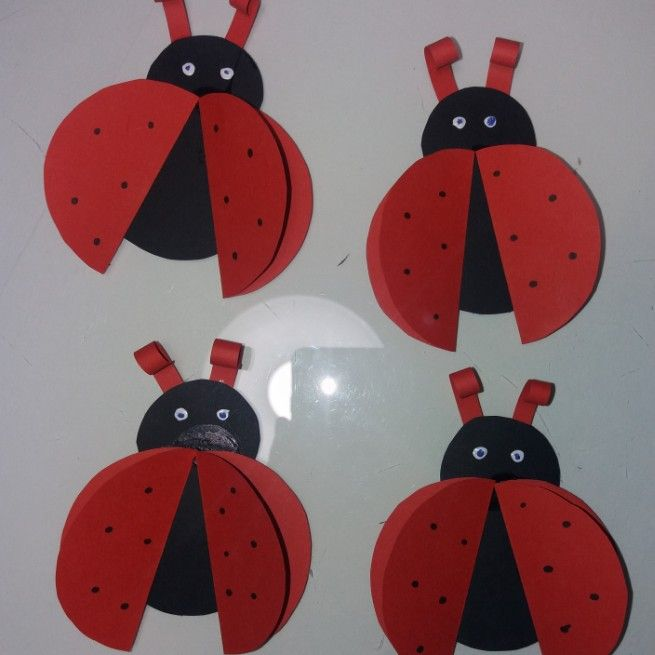 Darbojoties praktiski, iepazīst ģeometrisku figūru - riņķis.Darbojoties praktiskā darbībā izmanto jēdzienus vesels un puse.Pilnveido papīra griešanas prasmes ar šķērēm.Pilnveido papīra līmēšanas prasmes.Attīsta rūpību un precizitāti. Sarūpē materiālus darbiņam (aplikāciju papīrs, līmes zīmulis, melns flomasters, šķēres);Pārrunā par drošības noteikumiem, strādājot ar šķērēm;Pievērš uzmanību sīku detaļu griešanai un līmēšanai;Palīdz pēc nepieciešamības;Pārrunā par paveikto;Uzslavē par paveikto.“BITĪTES” Izgriez no aplikāciju papīra 6 riņķa figūras (3 dzeltenas, 2 melnas, 1 baltu).Salīmē 1 dzelteno un 1 melno riņķa figūru (skat. attēlu)Saloki balto aplicēto riņķa figūru uz pusēm un sagriez pa locījuma vietu.Pielīmē aiz melnās salīmētās figūras spārniņusTurpini līmēt dzelteno, melno un dzelteno figūru (skat. attēlu).Aplicē smalkās detaļas - actiņas, radziņus.Pielīmē smalkās aplicētās detaļas - actiņas, radziņus (skat. attēlu).Ar sarkanu flomasteru uzzīmē bitītes smaidiņu.Veiksmi darbā!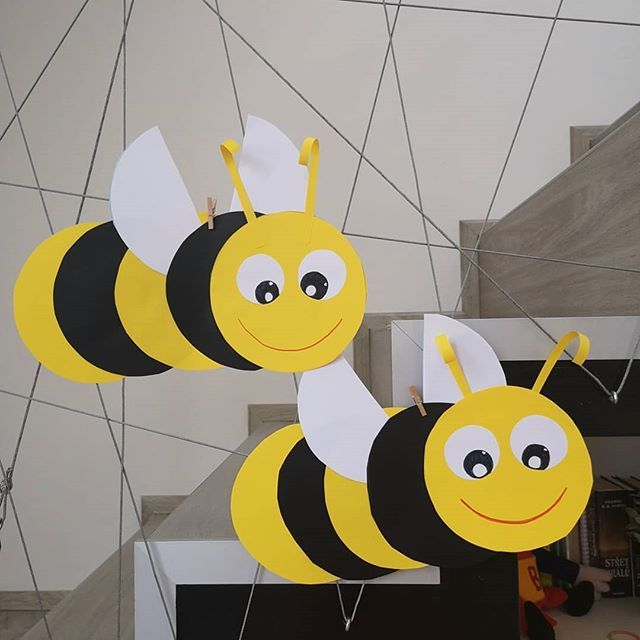 Darbojoties praktiski, iepazīst ģeometrisku figūru - riņķis. Darbojoties praktiskā darbībā izmanto jēdzienus vesels un puse.Pilnveido papīra griešanas prasmes ar šķērēm.Pilnveido papīra līmēšanas prasmes.Attīsta rūpību un precizitāti. Sarūpē materiālus darbiņam (aplikāciju papīrs, līmes zīmulis, sarkans flomasters vai zīmulis, šķēres);Pārrunā par drošības noteikumiem, strādājot ar šķērēm;Pievērš uzmanību sīku detaļu griešanai un līmēšanai;Palīdz pēc nepieciešamības;Pārrunā par paveikto;Uzslavē par paveikto.Bērna mācību darbībasKo bērns mācāsPieaugušo atbalsts“ZIEDI VĀZĪTĒ”Paņem aplikāciju papīra lapu un pārloki uz pusēm.Izgriez taisnstūra figūru un pielīmē pie pārlocītas lapas pusītes apakšā pa vidu (skat. attēlu).Izgriez 3 garas papīra strēmeles “ziedu kātiņi” un pielīmē pie “vāzes”.Izgriez dažāda lieluma krāsainas riņķa figūras (skat. attēlu).Sagrupē no lielākās uz mazāko (skat. attēlu) un salīmē.Pielīmē gatavos “ziedus” pie kātiņiem.Veiksmi darbā!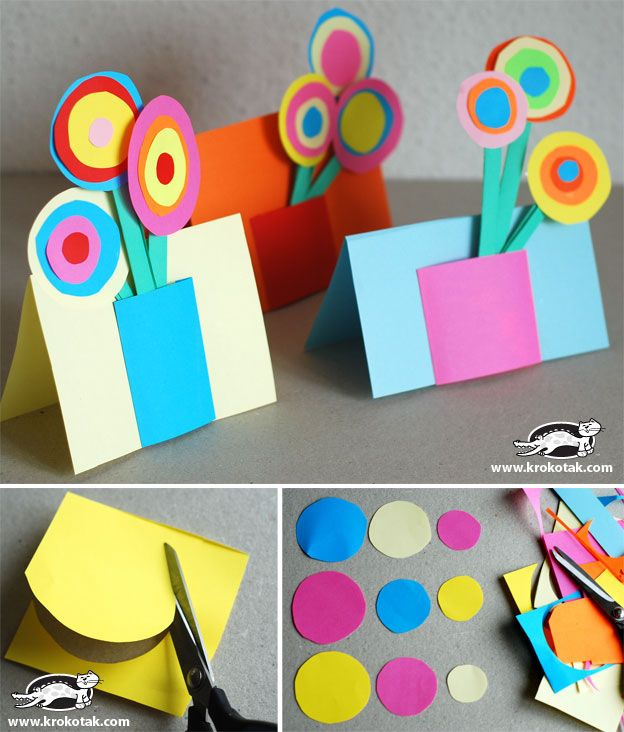  Darbojoties praktiski, iepazīst ģeometrisku figūras - riņķis, taisnstūris.Darbojoties praktiskā darbībā izmanto jēdzienus vesels un puse.Attīsta salīdzināšanas prasmes, lielāks, mazāks.Attīsta grupēšanas prasmes no lielākā uz mazāko.Pilnveido papīra griešanas prasmes ar šķērēm.Pilnveido papīra līmēšanas prasmes.Attīsta rūpību un precizitāti. Sarūpē materiālus darbiņam (aplikāciju papīrs, līmes zīmulis, šķēres);Pārrunā par drošības noteikumiem, strādājot ar šķērēm;Pievērš uzmanību sīku detaļu griešanai un līmēšanai;Palīdz pēc nepieciešamības;Pārrunā par paveikto;Uzslavē par paveikto.“CĀLĪTIS”Paņem papīra šķīvīti, saloki uz pusēm un griez ar šķērēm pēc locījuma līnijas.Aplīmē pusi papīra šķīvīša ar brūniem, smalkiem aplikāciju gabaliņiem.Aplicē lielu  ovālu figūru (cālītis -  skat. Attēlu) un pielīmē pie ligzdiņas.Aplicē smalkās detaļas - actiņas, knābīti, spārniņus.Pielīmē smalkās aplicētās detaļas - actiņas, knābīti, spārniņus (skat. attēlu) pie ovālās figūras.Veiksmi darbā!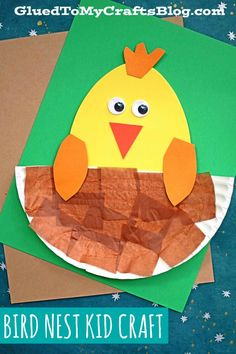 Darbojoties praktiskā darbībā izmanto jēdzienus vesels un puse. Darbojoties praktiski, iepazīst ģeometrisku figūru - ovāls.Attīsta orientāciju plaknē, pielīmējot smalkās aplicēšanas detaļas.Pilnveido papīra griešanas prasmes ar šķērēm.Pilnveido papīra līmēšanas prasmes.Attīsta rūpību un precizitāti. Sarūpē materiālus darbiņam (aplikāciju papīrs, līmes zīmulis, papīra šķīvītis, šķēres);Pārrunā par drošības noteikumiem, strādājot ar šķērēm;Pievērš uzmanību sīku detaļu griešanai un līmēšanai;Palīdz pēc nepieciešamības;Pārrunā par paveikto;Uzslavē par paveikto.